Kepada: Kepala Pusat Pendidikan dan Pemasyarakatan Badan Standardisasi Nasional	Saya yang bertanda tangan di bawah iniNama		:.................................................................................Jabatan	: Kepala Sekolah ......................................................Alamat		: .................................................................................		  .................................................................................Telp/Fax	: .................................................................................HP		: .................................................................................Email		: .................................................................................Dengan menyatakan konfirmasi kesediaan sekolah kami untuk berpartisipasi dalam Kompetisi Standardisasi Tingkat Nasional SMA/SMK 2014 yang akan diselenggarakan di Jakarta pada bulan Maret – Mei 2015. Kami juga bersedia memenuhi syarat dan kewajiban serta jadwal persiapan yang telah ditetapkan oleh Badan Standardisasi Nasional.Bersama ini kami lampirkan:Registrasi 1 Guru Pendamping dan 3 Siswa/i.Surat keterangan dokter sehat jasmani dan rohani untuk semua anggota tim (guru & siswa/i).Surat ijin dari orang tua siswa/i.Demikian kami sampaikan, atas perhatian dan kerjasamanya, diucapkan terima kasih...................,...........................2015Ttd & stempel kepala sekolah(nama kepala sekolah)Registrasi Guru dan Siswa/iPenulisan Esai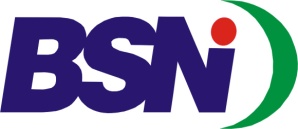 KONFIRMASI PESERTARegistrasi PesertaKompetisi Standar Tingkat Nasional SMA/SMKMaret – Mei 2015Tempat: Wisma Tamu Puspiptek, TangerangRegistrasi PesertaKompetisi Standar Tingkat Nasional SMA/SMKMaret – Mei 2015Tempat: Wisma Tamu Puspiptek, TangerangRegistrasi PesertaKompetisi Standar Tingkat Nasional SMA/SMKMaret – Mei 2015Tempat: Wisma Tamu Puspiptek, TangerangRegistrasi PesertaKompetisi Standar Tingkat Nasional SMA/SMKMaret – Mei 2015Tempat: Wisma Tamu Puspiptek, TangerangRegistrasi PesertaKompetisi Standar Tingkat Nasional SMA/SMKMaret – Mei 2015Tempat: Wisma Tamu Puspiptek, TangerangRegistrasi PesertaKompetisi Standar Tingkat Nasional SMA/SMKMaret – Mei 2015Tempat: Wisma Tamu Puspiptek, TangerangRegistrasi PesertaKompetisi Standar Tingkat Nasional SMA/SMKMaret – Mei 2015Tempat: Wisma Tamu Puspiptek, TangerangNama 
TimTulis nama lengkap SekolahTulis nama lengkap SekolahTulis nama lengkap SekolahTulis nama lengkap SekolahTulis nama lengkap SekolahTulis nama lengkap SekolahAnggota TimNamaKewarga-negaraanUmurJenis Kelamin(Laki-laki / Perempuan))Nomor Telpon SelularEmailGuru PendampingSiswa 1Siswa 2Siswa 3ESAIESAI1. Tuliskan tentang kasus ketidaknyamanan hidup tanpa standar.2. Tuliskan rencana perubahan dari kasus tersebut (yang telah kamu pilih sub topiknya) dengan referensi standar yang ada *  Penulisan esai (4 – 5 halaman dengan spasi 1,5)1. Tuliskan tentang kasus ketidaknyamanan hidup tanpa standar.2. Tuliskan rencana perubahan dari kasus tersebut (yang telah kamu pilih sub topiknya) dengan referensi standar yang ada *  Penulisan esai (4 – 5 halaman dengan spasi 1,5)SekolahJudul Esai1. Kasus ketidaknyamanan hidup tanpa standar1. Kasus ketidaknyamanan hidup tanpa standar2. Rencana perubahan dari kasus tersebut (yang telah kamu pilih sub topiknya) dengan referensi standar yang ada2. Rencana perubahan dari kasus tersebut (yang telah kamu pilih sub topiknya) dengan referensi standar yang ada